Чем занять ребенка  во время карантина?Здравствуйте, уважаемые  родители, бабушки и дедушки!     В эти непривычно свободные дни появилась возможность побыть со своими детьми и заняться с ними чем-то интересным и полезным.  Мы не ошибёмся, если предположим, что образовавшееся время   открыло  каждой семье возможности для более плотного и неспешного общения с детьми. Но вот чем заняться? Такой вопрос задают  многие родители. Итак, предлагаем полезные «развлечения» для ума и души.Развитие зрительного внимания  на материале узнавания букв. Подойдет для детей  4-6 года жизни в случае, если малыш знаком с некоторыми буквами. Кстати, хочу напомнить: все согласные буквы для дошкольников взрослый называет коротко, как звук на конце слов, без призвука Э (Рис.1).  В продолжение к этому заданию можно предложить «зашумленные» рисунки,т.е. рисунки, где узнавать объект сложно из-за другой оптической помехи. (Рис 2,3)Если задания подобного типа  будут  интересны Вашим умницам, пишите! Придумаем еще что-нибудь.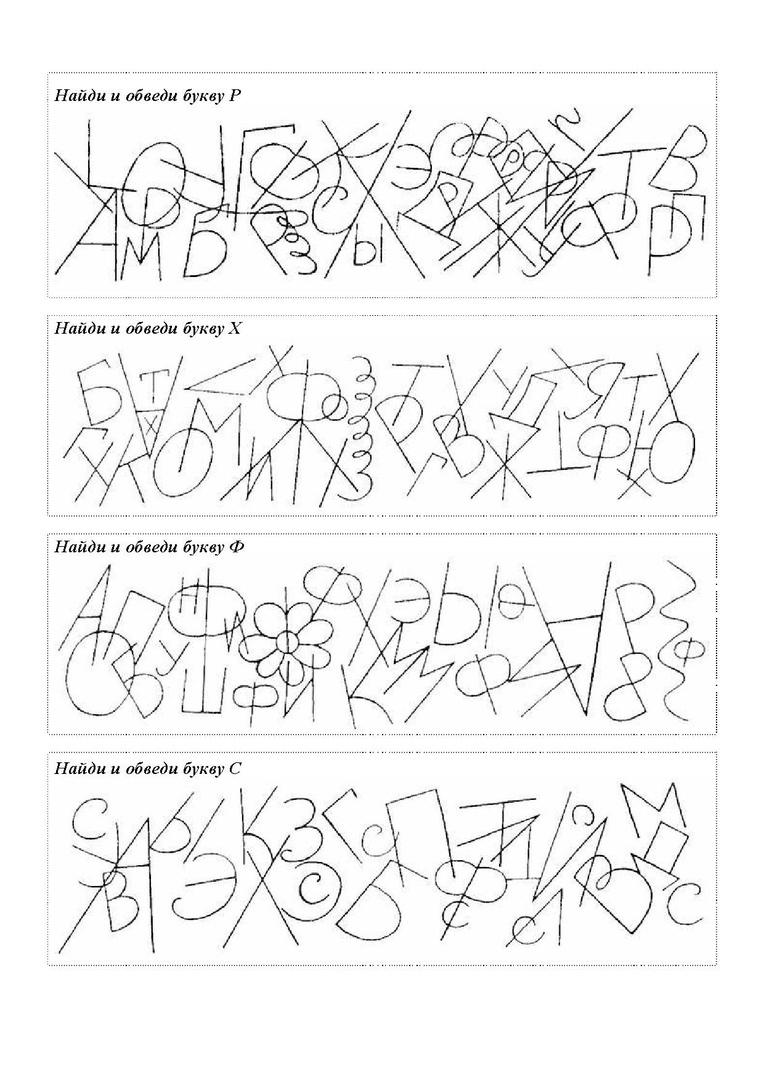 Рис.1Рис. 2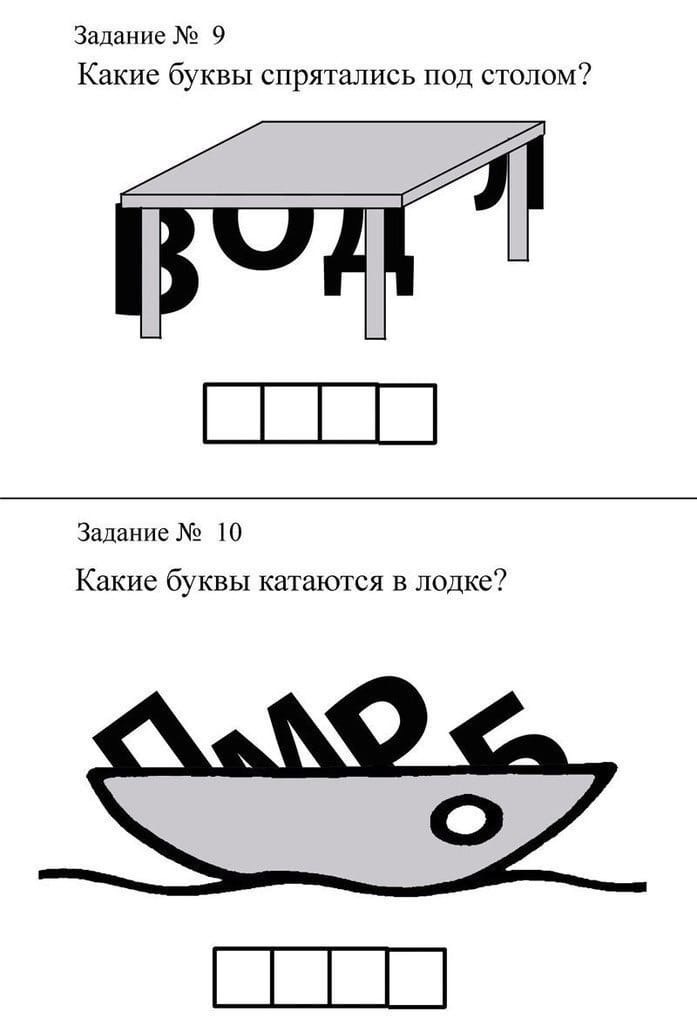 Рис.3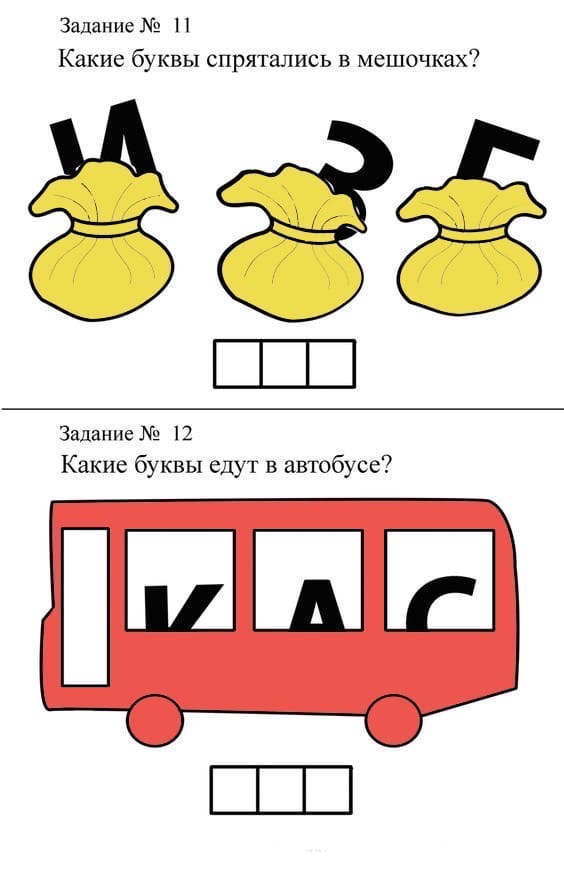 